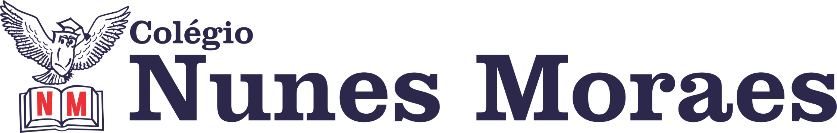  “Não há atalhos para nenhum destino onde se vale a pena chegar’’- Beverly Sills.1ª aula: 7:20h às 8:15h – MATEMÁTICA – PROFESSORA: GABRIELLA1º passo: conferir a correção da atividade de casa da aula passada, no link abaixo: https://drive.google.com/file/d/1QRgWrE1f0KnMIQ-qPK-IY7C0QELJOoVW/view?usp=sharing2º passo: Vamos ter as explicações do conteúdo da aula de hoje com um vídeo feito pela a professora Gabriella no seguinte link: (OBS: não deixe de acompanhar pelo seu livro pg. 32 e 33)https://youtu.be/6bFeR2QXjjI3º passo: Resolução da Atividade “ Agora é com você”, pg. 34; OBS: (As resoluções serão realizadas no Watsapp, durante a aula).Durante a resolução dessas questões a professora Gabriella vai tirar dúvidas no WhatsApp (9.9174-8820)Faça foto das atividades que você realizou e envie para coordenação Flay (9.9198-6443)Essa atividade será pontuada para nota.2ª aula: 8:15h às 9:10h – PORTUGUÊS – PROFESSORA: MONNALYSA FONTINELE  Link da aula: https://youtu.be/nhytAbcHB8k1º passo: Descobrindo a gramática págs: 188 A 196. PG. 190 E 191(Q.1)PG. 192 A 194 (Q. 1, 2, 3 E 4).PG. 195 (Q. 1)Durante a resolução dessas questões a professora Monnalysa vai tirar dúvidas no WhatsApp (9.9183-9273)Faça foto das atividades que você realizou e envie para coordenação Flay (9.9198-6443)Essa atividade será pontuada para nota.

Intervalo: 9:10h às 9:45h3ª aula: 9:45h às 10:40h – PORTUGUÊS – PROFESSORA: MONNALYSA FONTINELELink da aula: https://youtu.be/WolLLs1A0N81° passo: Descobrindo a gramática PÁGINAS 199 A 200. PG. 199 E 200 (Q. 5, 6, 7 E 8).Durante a resolução dessas questões a professora Monnalysa vai tirar dúvidas no WhatsApp (9.9183-9273)Faça foto das atividades que você realizou e envie para coordenação Flay (9.9198-6443)Essa atividade será pontuada para nota.4ª aula: 10:40h às 11:35h – MATEMÁTICA – PROFESSORA: GABRIELLA1º passo: Vamos ter as explicações do conteúdo da aula de hoje com um vídeo feito pela a professora Gabriella no seguinte link:  (OBS: não deixe de acompanhar pelo seu livro pg. 36, 37 e 38)https://youtu.be/kODmEJsLcEM2º passo: Resolução das atividades, pg. 39 – “Agora é com você”.OBS: (As resoluções serão realizadas no Watsapp, durante a aula).3º passo: Tarefa de casa – No livro SAS (pg. 35 - Para ir Além), leia o texto que se refere ao um quebra cabeça chinês. Depois você pode utilizar outras fontes bibliográficas como exemplos de figuras construídas pelo tangram e elaborar um desenho utilizando suas peças.OBS: Podem colorir conforme sua criatividade.Não se esqueça de utilizar régua, para as medidas ficarem bem bonitas ok!!!Durante a resolução dessas questões a professora Gabriella vai tirar dúvidas no WhatsApp (9.9174-8820)Faça foto das atividades que você realizou e envie para coordenação Flay (9.9198-6443)Essa atividade será pontuada para nota.PARABÉNS POR SUA DEDICAÇÃO!